Grant Guidance 
2020-2021
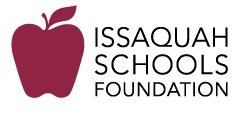 Founded in 1987, the Issaquah Schools Foundation, in partnership with the Issaquah School District, drives resources to help students reach the promise of their potential.  Programs that we fund create opportunities for every student by addressing basic needs, filling gaps not funded by state or federal dollars, and championing innovative programs. Given current realities, we know that changes and innovation are a must have.  We are looking to fund your innovative ideas!  As you immerse in teaching remotely and learn new skills, what part of this experience will you use to bring innovation to the classroom?  How can the Foundation help with new ideas you have?Referred to as “Teacher Grants,” Teachers, staff, and administration in the Issaquah School District may all apply for grants from the Issaquah Schools Foundation. (Parents, PTSA members etc. are welcome to write a grant on behalf of a teacher/staff member with their approval)

Teacher Grants (Classroom Enrichment & Kateri Brow) Classroom Enrichment Grants (<$3000) traditionally centered around enhancing the learning environment of classrooms, libraries, resource centers etc.Kateri Brow – Big Idea Grants ($3001-$10,000) intended to fund programs responding to a compelling need that reflects innovation in education.***Grant Applications link***
http://isfdn.org/our-purpose/promoting-professional-development/grants/2020-2021 Grants TimelineNotes for all applicantsWe will start with one grant cycle this year.  We will determine timing and the possibility of another cycle depending on response and where we are with location of schooling for the remainder of the year.  All grant requests must be approved and signed off by a school principal or district administrator.Be sure your principal or director has carefully considered other budget options.If you work in any specialty group, be sure your ISD director has approved your grant application.We recommend running a preliminary summary of your grant idea by your principal and/or district director before applying.  All applicants are strongly encouraged to request funding from building/district funds, PTSA and other organizations or individuals in addition to the Foundation.All applications need to clearly articulate the impact (beyond the number of participants) that the funding will have on students and/or teachers using measurable outcomes.  Outcomes differ by project and may include:Academic measures: grades, homework completion, results from standardized testingBehavioral measures: attendance, referrals to principal’s office, confidence (measured in pre/post tests)Other: Excitement/hopes and/or plans for the future, etc.All requests for professional development must be reviewed by your Education Director.  We do not fund professional development for individuals, however we will review requests for groups.We do not fund sponsorships.Questions?:	Carolyn KennedyDirector of Programsc.kennedy@isfdn.org Grants Workshop All grant applicants are encouraged to attend our grants workshop.  Learn basics of what we are looking for in grant applications and how the online process works.October 29, 2020ONLINE.  RSVP to c.kennedy@isfdn.org to receive a link to the meeting.Grant Application Closes @ midnight			November 19, 2020Kateri Brow Finalists contactedJanuary 6, 2021Kateri Brow Finalists – Presentation NightKateri Brow Grant applicant (finalists only) will be asked to present to our grants committee. January 19, 2021To be set up ONLINEGrant Winners announcedJanuary 29, 2021For Grantees – Final Reports dueReport forms sent to GranteesJanuary 31, 2022